ПОСТАНОВЛЕНИЕот 16 ноября 2021 г. №  112О повышении размеров должностных окладовработников, осуществляющих первичный воинский учет                              в Коркатовском сельском поселении Моркинского муниципального района Республики Марий ЭлКоркатовская сельская администрация  Моркинского муниципального района Республики Марий Эл  п о с т а н о в л я е т:1. Повысить с 1 октября 2021 г. в 1,05 раза размеры базовых окладов работников органов местного самоуправления Коркатовского сельского поселения Моркинского муниципального района, осуществляющих первичный воинский учет в Коркатовском сельском поселении Моркинского муниципального района Республики Марий Эл. При повышении окладов их размеры подлежат округлению до целого рубля в сторону увеличения.2. Настоящее постановление вступает в силу со дня его подписания
и распространяется на правоотношения, возникшие с 1 октября 2021 года.3. Настоящее постановление обнародовать и разместить                           на официальном интернет- портале Республики Марий Эл.4. Контроль за исполнением настоящего постановления оставляю                    за собой.   Глава Коркатовской сельской администрации                          В.А.Павлов    РОССИЙ ФЕДЕРАЦИЙМАРИЙ ЭЛ РЕСПУБЛИКМОРКО МУНИЦИПАЛЬНЫЙРАЙОНКОКЛАСОЛА ЯЛЫСЕ АДМИНИСТРАЦИЙ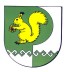 РОССИЙСКАЯ ФЕДЕРАЦИЯКОРКАТОВСКАЯ СЕЛЬСКАЯ  АДМИНИСТРАЦИЯ МОРКИНСКОГО МУНИЦИПАЛЬНОГО РАЙОНАРЕСПУБЛИКИ МАРИЙ ЭЛ